Работы детей ( что у нас получилось)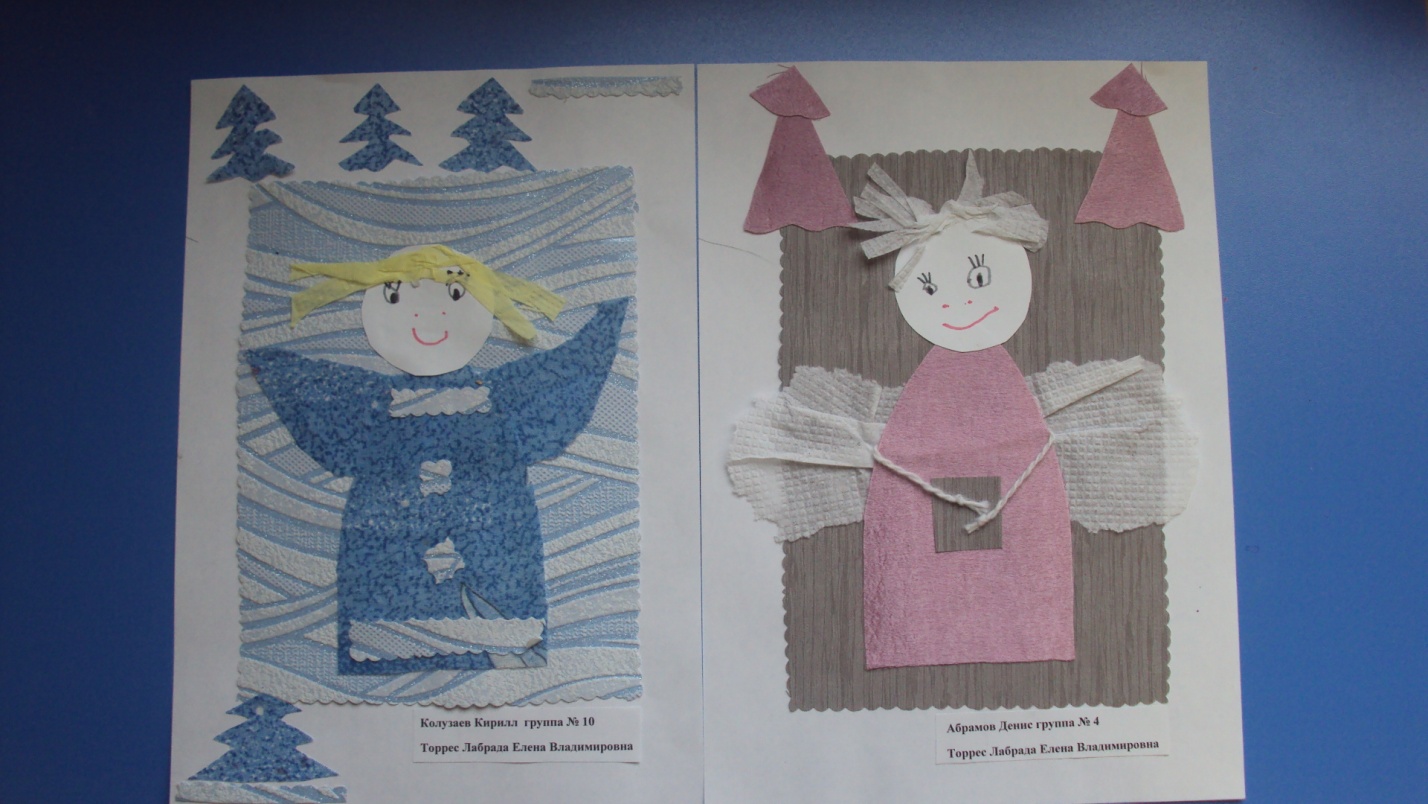 Колузаев Кирилл       5 лет                                                             Абрамов Денис 5 летТураева Яна 6 лет                                                                    Папченко София 5 лет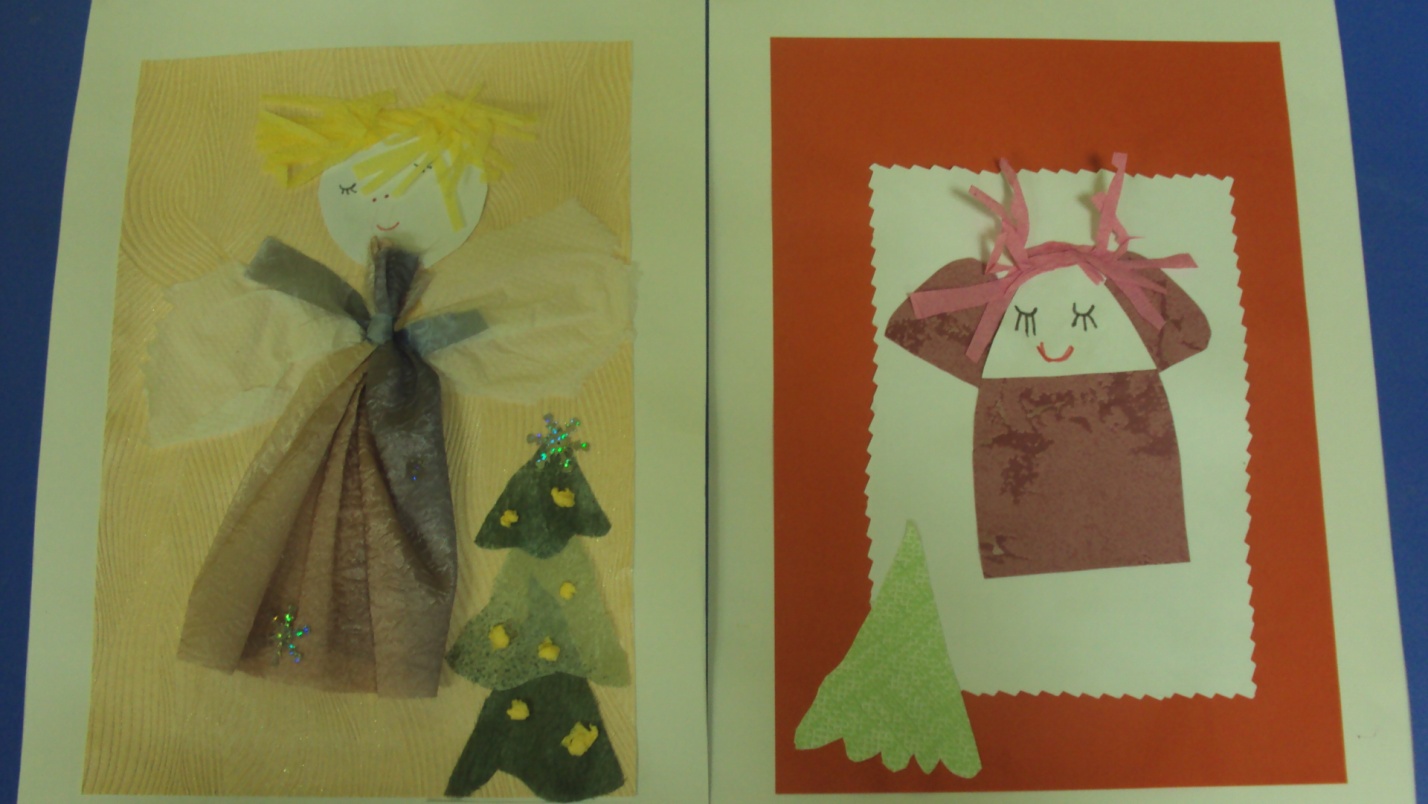 Морозова Анжела     5 лет                                                        Глухова Анна 5 лет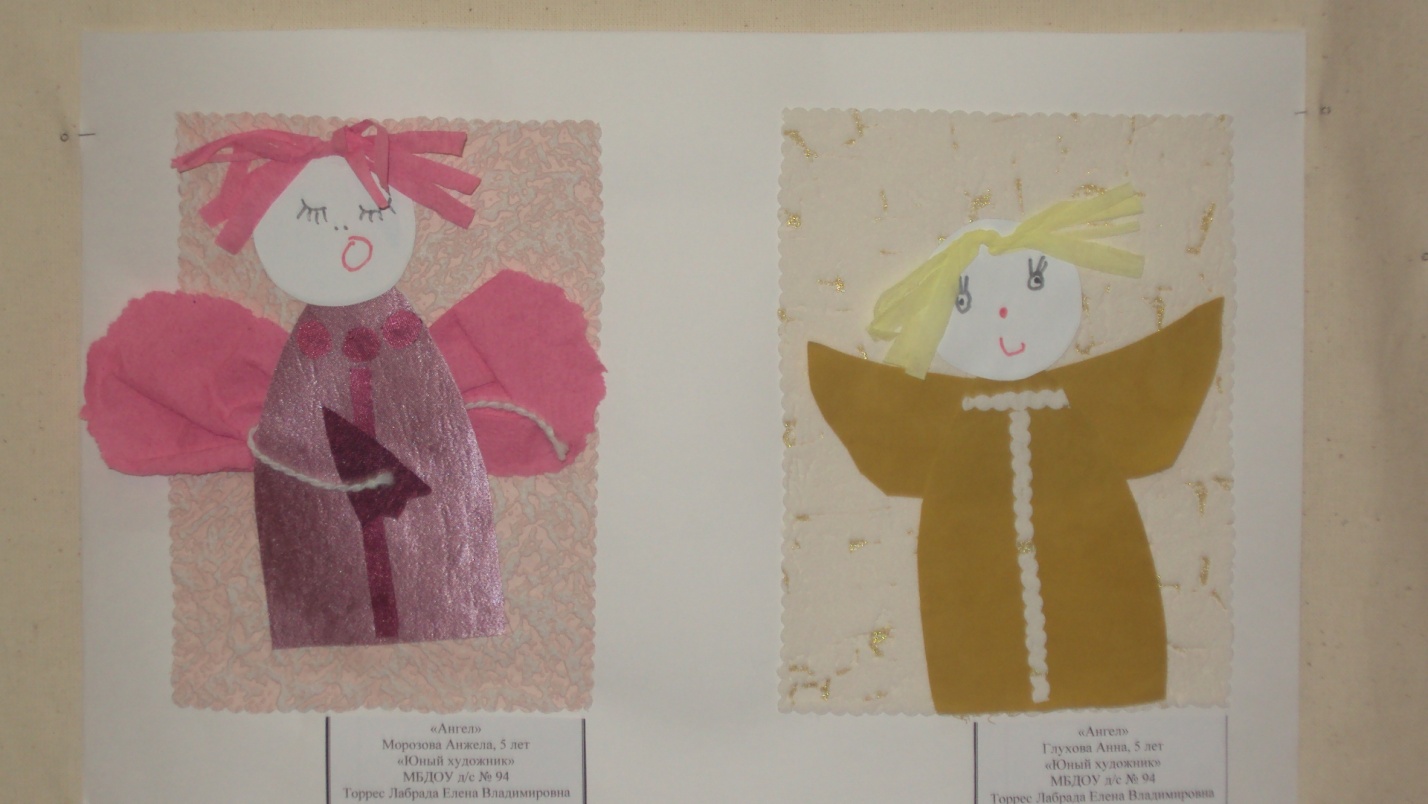 Гривко  Арина 5 лет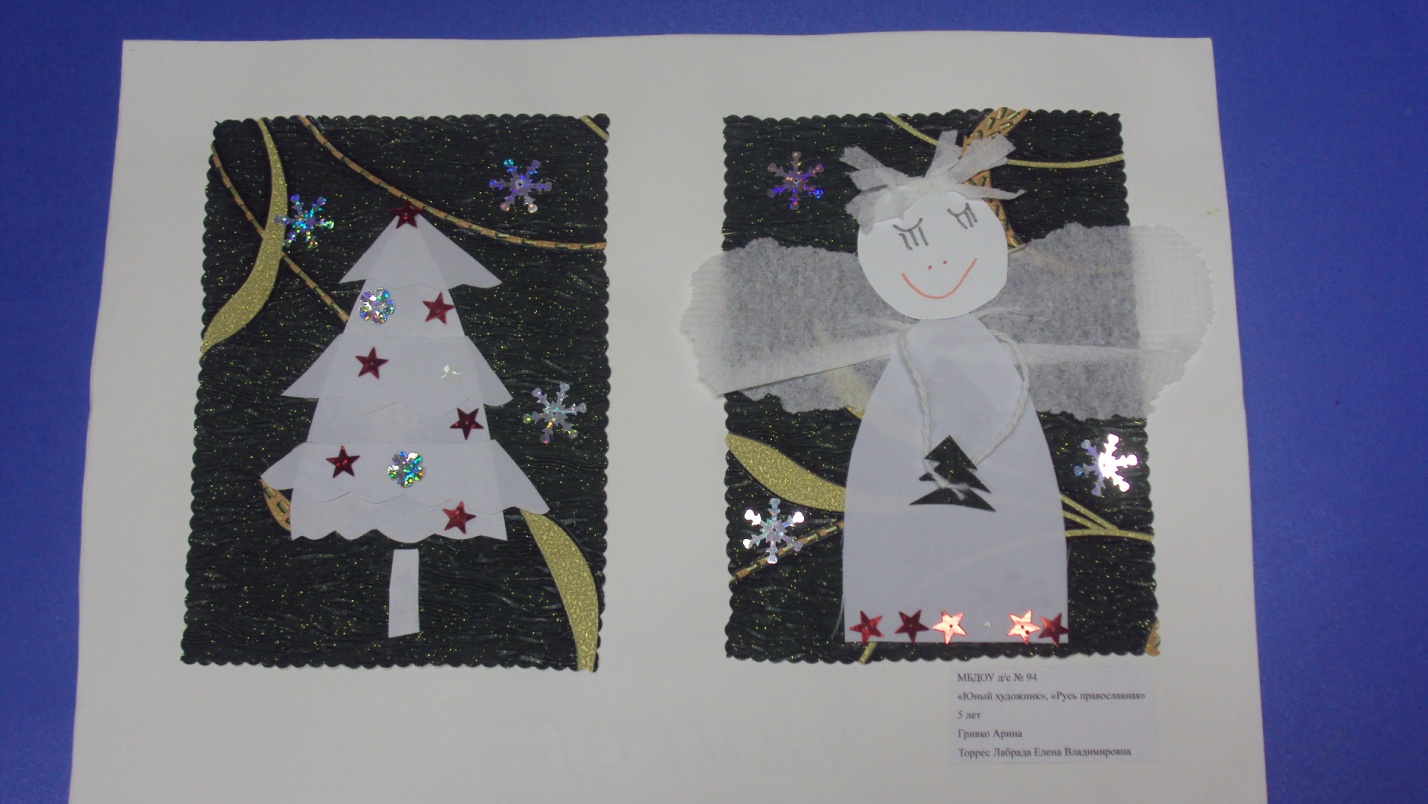 